Мягкая мебель серийное производство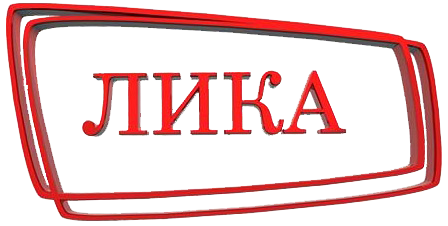 Мебельная фабрика «ЛИКА»
Россия, Волгоградская область, г. Волжский,  Александрова 63Д
тел./факс: 8800-500-34-29; моб.:8937-095-44-04
ПРАЙС-ЛИСТНаименованиеКрупный оптОптРозницаГабариты\цветаПуфик №11300 руб.1700 руб.420*340*320 ммМатериал: кож зам более 30 цветов, велюр, замш более 40 цветовПуфик №2(утяжка большая)1600 руб.2000 руб.410*410*430 ммМатериал: кож зам более 30 цветов, велюр, замш более 40 цветовПуфик №3(утяжка маленькая)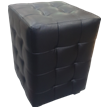 1300 руб.1700 руб.310*310*430 ммМатериал: кож зам более 30 цветов, велюр, замш более 40 цветовПуфик №4 Лофт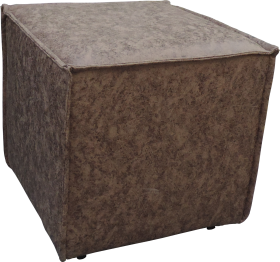 1300 руб.1700 руб430*430*430 ммМатериал: кож зам более 30 цветов, велюр, замш более 40 цветовКухонный уголок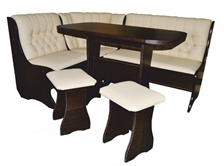 13350 руб.15850 руб.КомбинированныйКаркас ЛДСП Венге Цаво1200*1600 ммКомплектация: кухонный уголок, 2 табурета, подстолье, столешница.Кухонный уголок13950 руб.16500 руб.Кож. ЗамКаркас ЛДСП Венге Цаво1200*1600 ммКомплектация: кухонный уголок, 2 табурета, подстолье, столешница.Кухонный уголок14400 руб.17000 руб.ТканьКаркас ЛДСП Венге Цаво1200*1600 ммКомплектация: кухонный уголок, 2 табурета, подстолье, столешница.Кухонный уголок со спальным местом18300 руб.21800 руб.1930*1200 ммМатериал: кож зам более 30 цветов, велюр, замш более 40 цветовКресло-кровать «УЮТ».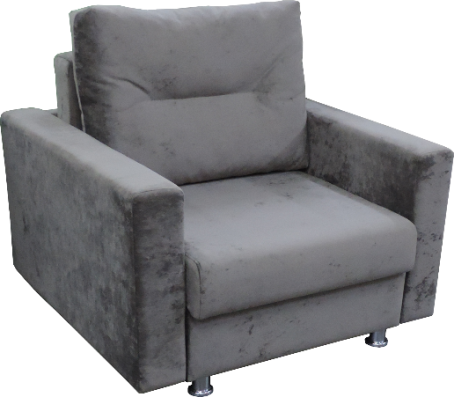 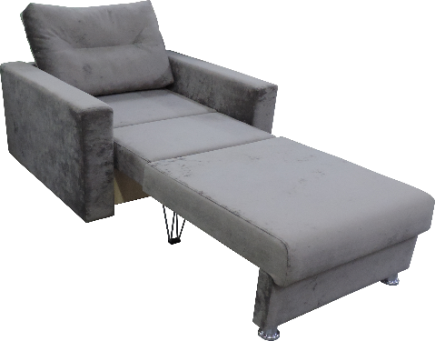 14300 руб.17900 руб.Габариты в мм.1000*950 сложен 1000*1900 разложен700*1850 сп местоПоролон 12смДиван-кровать 2-хместный «УЮТ».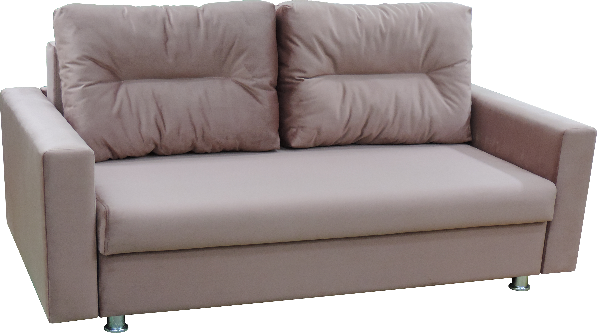 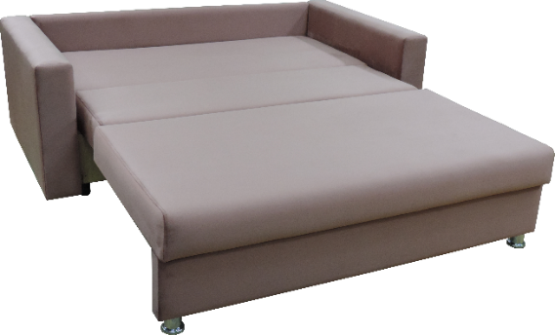 20000 руб.25000 руб.Габариты в мм.1700*950 сложен 1700*1900 разложен 1400*1850 сп местоПоролон 12смДиван-кровать «УЮТ».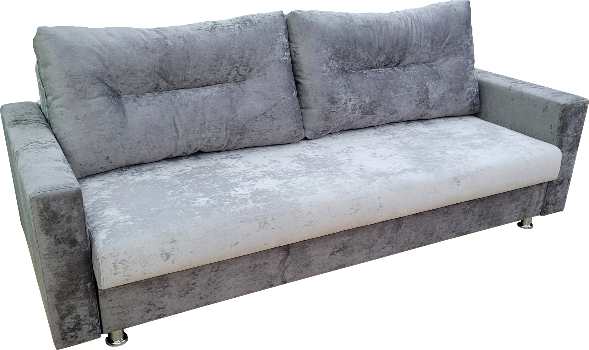 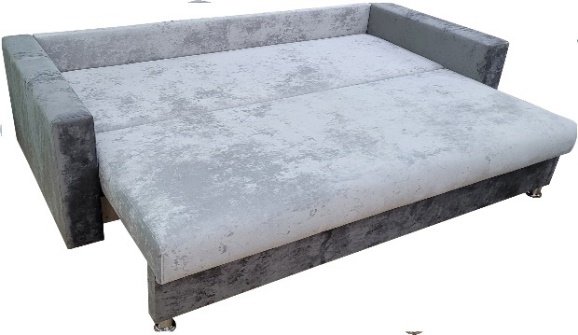 21500 руб.26900 руб.Габариты в мм.2200*950 сложен 2200*1450 разложен 1900*1400 сп местоПоролон 12смКресло-кровать «НИКА».Фото в разработке.13200 руб.16800 руб.Габариты в мм.900*900 сложен 900*2000 разложен 700*1950 сп местоПоролон 9 смДиван 2-х местный «НИКА».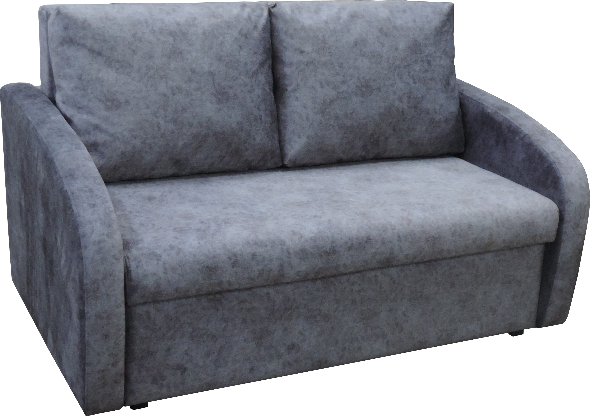 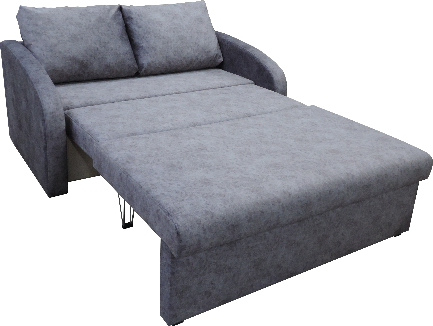 17900 руб.22400 руб.Габариты в мм.1400*900 сложен 1400*2000 разложен 1200*1950 сп местоПоролон 9 смДиван угловой «БОСТОН». 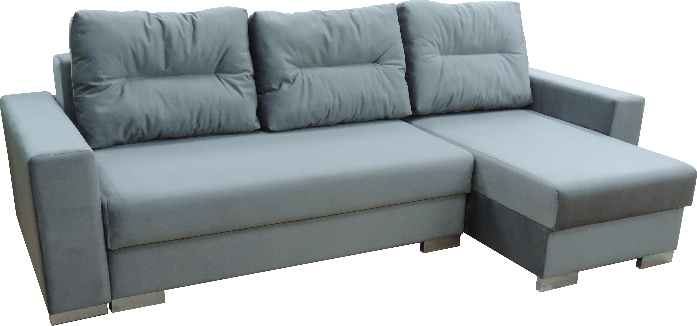 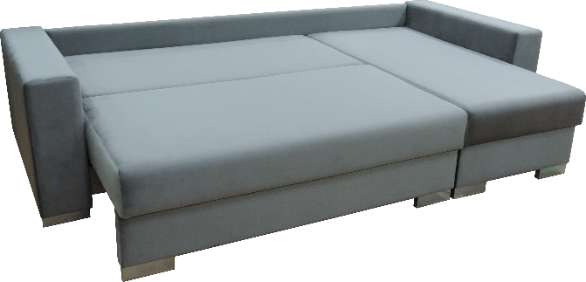 28600 руб.35800 руб.Габариты в мм.2500*1500   2100*1450 сп местоУгол взаимозаменяем лево/право.Поролон 12смДиван выкатной “Лайт”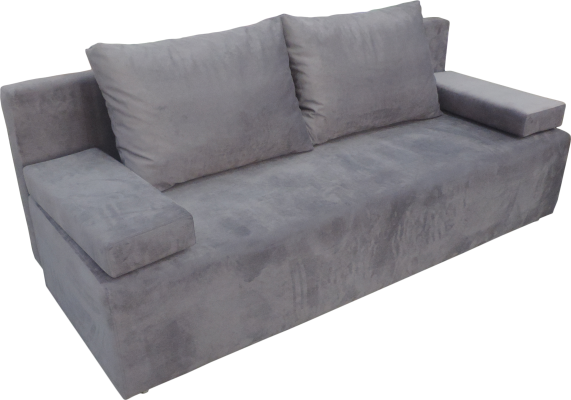 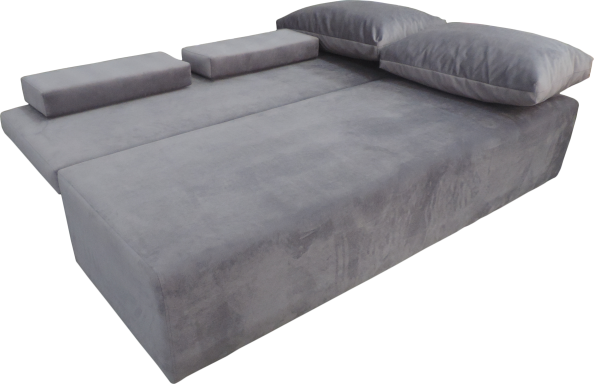 12100 руб.13200 руб.Габариты в мм.В сложенном состоянии -1920*780*720В разложенном состоянии 1920*1300*410Бельевой ящик 1500*500*240 Диван Loft 2D33 000 руб.38 000 руб.Габариты в мм.В сложенном состоянии -2400*1150В разложенном состоянии 2400*1800Диван Loft 3D45 000 руб.52 000 руб.Габариты в мм.В сложенном состоянии 3360*1150 ммВ разложенном состоянии 3360*1800 мм